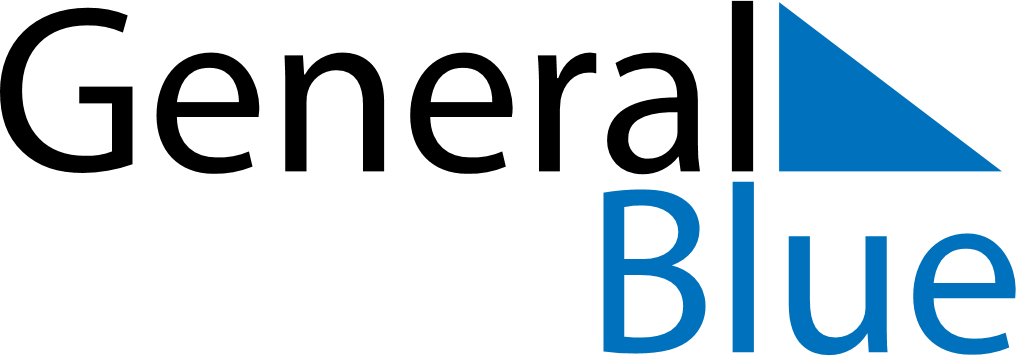 May 2024May 2024May 2024May 2024May 2024May 2024Miedzyrzec Podlaski, Lublin, PolandMiedzyrzec Podlaski, Lublin, PolandMiedzyrzec Podlaski, Lublin, PolandMiedzyrzec Podlaski, Lublin, PolandMiedzyrzec Podlaski, Lublin, PolandMiedzyrzec Podlaski, Lublin, PolandSunday Monday Tuesday Wednesday Thursday Friday Saturday 1 2 3 4 Sunrise: 4:58 AM Sunset: 7:53 PM Daylight: 14 hours and 54 minutes. Sunrise: 4:56 AM Sunset: 7:54 PM Daylight: 14 hours and 57 minutes. Sunrise: 4:55 AM Sunset: 7:56 PM Daylight: 15 hours and 1 minute. Sunrise: 4:53 AM Sunset: 7:58 PM Daylight: 15 hours and 4 minutes. 5 6 7 8 9 10 11 Sunrise: 4:51 AM Sunset: 7:59 PM Daylight: 15 hours and 8 minutes. Sunrise: 4:49 AM Sunset: 8:01 PM Daylight: 15 hours and 11 minutes. Sunrise: 4:47 AM Sunset: 8:03 PM Daylight: 15 hours and 15 minutes. Sunrise: 4:46 AM Sunset: 8:04 PM Daylight: 15 hours and 18 minutes. Sunrise: 4:44 AM Sunset: 8:06 PM Daylight: 15 hours and 21 minutes. Sunrise: 4:42 AM Sunset: 8:07 PM Daylight: 15 hours and 25 minutes. Sunrise: 4:41 AM Sunset: 8:09 PM Daylight: 15 hours and 28 minutes. 12 13 14 15 16 17 18 Sunrise: 4:39 AM Sunset: 8:11 PM Daylight: 15 hours and 31 minutes. Sunrise: 4:37 AM Sunset: 8:12 PM Daylight: 15 hours and 34 minutes. Sunrise: 4:36 AM Sunset: 8:14 PM Daylight: 15 hours and 37 minutes. Sunrise: 4:34 AM Sunset: 8:15 PM Daylight: 15 hours and 41 minutes. Sunrise: 4:33 AM Sunset: 8:17 PM Daylight: 15 hours and 44 minutes. Sunrise: 4:31 AM Sunset: 8:18 PM Daylight: 15 hours and 47 minutes. Sunrise: 4:30 AM Sunset: 8:20 PM Daylight: 15 hours and 49 minutes. 19 20 21 22 23 24 25 Sunrise: 4:28 AM Sunset: 8:21 PM Daylight: 15 hours and 52 minutes. Sunrise: 4:27 AM Sunset: 8:23 PM Daylight: 15 hours and 55 minutes. Sunrise: 4:26 AM Sunset: 8:24 PM Daylight: 15 hours and 58 minutes. Sunrise: 4:25 AM Sunset: 8:26 PM Daylight: 16 hours and 1 minute. Sunrise: 4:23 AM Sunset: 8:27 PM Daylight: 16 hours and 3 minutes. Sunrise: 4:22 AM Sunset: 8:28 PM Daylight: 16 hours and 6 minutes. Sunrise: 4:21 AM Sunset: 8:30 PM Daylight: 16 hours and 8 minutes. 26 27 28 29 30 31 Sunrise: 4:20 AM Sunset: 8:31 PM Daylight: 16 hours and 11 minutes. Sunrise: 4:19 AM Sunset: 8:32 PM Daylight: 16 hours and 13 minutes. Sunrise: 4:18 AM Sunset: 8:34 PM Daylight: 16 hours and 15 minutes. Sunrise: 4:17 AM Sunset: 8:35 PM Daylight: 16 hours and 17 minutes. Sunrise: 4:16 AM Sunset: 8:36 PM Daylight: 16 hours and 20 minutes. Sunrise: 4:15 AM Sunset: 8:37 PM Daylight: 16 hours and 22 minutes. 